Tytuł operacji:  Smart Elektro Tech – instalacje elektryczne i fotowoltaiczne – Fabian BieleckiNumer wniosku:                 13/PP/2020 Kwota dofinansowania:     50.000 złCel ogólny LSR:     Poprawa sytuacji na lokalnym rynku pracy.Cel szczegółowy:    Tworzenie i rozwój przedsiębiorczości.Wskaźnik:               Liczba zrealizowanych operacji polegających na utworzeniu nowego                                przedsiębiorstwaOpis operacji:Operacja polegała na otwarciu działalności gospodarczej w zakresie budowy/naprawy rozdzielnic elektrycznych, montażu paneli fotowoltaicznych oraz innych elektrycznych.W ramach dotacji zakupiono: stanowisko obróbki szyn prądowych, szkolenie oraz narzędzia.    64-840 Budzyń, Rogozińska 10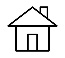 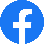      601 649 234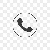     fab.bielecki@gmail.com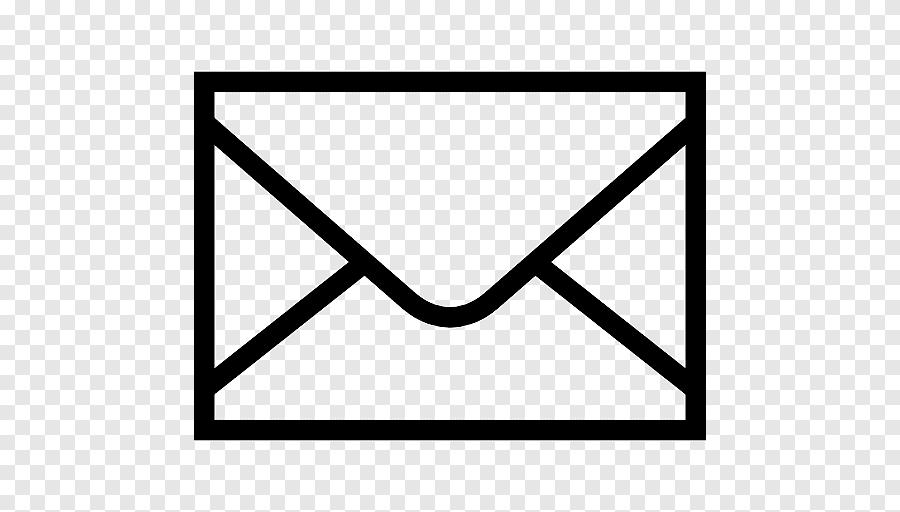 